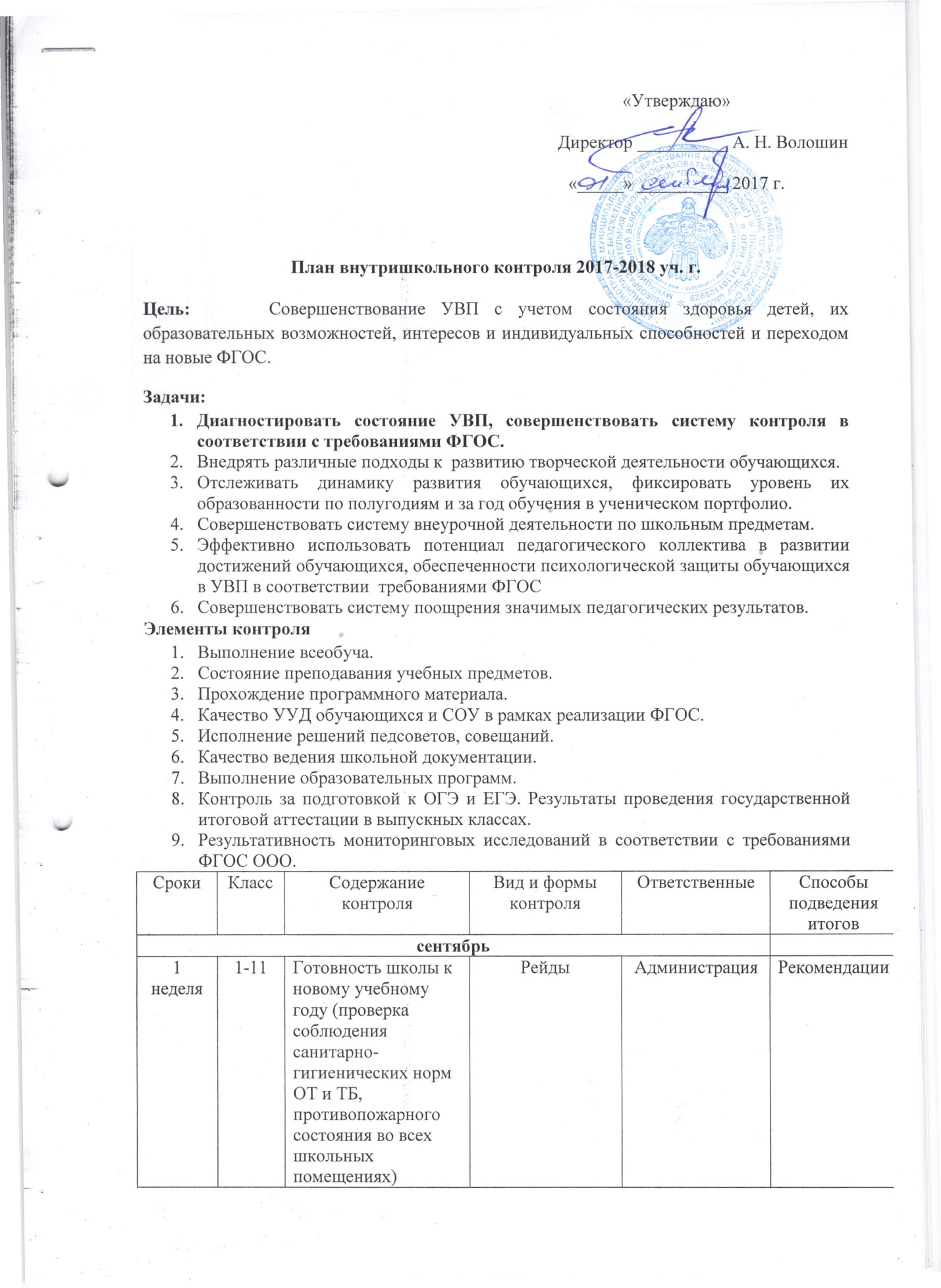             1 неделя1-11Рабочие программы и приложения к ним (календарно-тематическое планирование)Обзорныйпроверка и утверждениеДиректорЗам. директора по УРРекомендации2-3 неделя1-11Журналы факультативов, кружков.Личные дела обучающихся, алфавитная книгаОбзорныйпросмотр документацииЗам. директора по УРРекомендацииоктябрьоктябрьоктябрьоктябрьоктябрь1-3 неделя1,5Адаптация обучающихся. Уровень подготовленности первоклассников к обучению в школе., пятиклассников к обучению в основной общеобразовательной школеКлассно-обобщающийНаблюдение, собеседование, посещение уроковЗам. директора по УР, педагог-психологСправка2 неделяПроведение проверки вычислительных навыков по математике и контрольных срезов (тесты) по проверке знаний обучающихся  по математике, информатике, географии, химии, биологии, физике в 5-11 классах.Проверка качества знаний, умений, навыков обучающихся по предметам ЕМЦЗам. директора по УР, руководитель МО учителей ЕМЦ предметовСправка3-4 неделяПроверка ведения электронного журналаОбзорныйпериодичность проверки, объём д/з своевременное выставление оценок учителями-предметникамиЗам. директора по УРСправка3 неделяПроведение входных контрольных  работ  во 2 – 5 классах Проверка качества знаний, умений, навыков обучающихся Зам. директора по УРРуководитель МО учителей начальных классовСправка3-4 неделя5-111-й, 2-й  (школьный) этап Всероссийской олимпиады школьниковТематическийСистематичность проведения индивидуальных занятий с учащимися для участия в олимпиадеВыбор и подготовка победителей на муниципальный этап предметной олимпиадыЗам. директора по УРСправка3 неделя1-11Проверка контрольных и рабочих тетрадей на печатной основеОбзорныйпериодичность проверки, объем заполненияЗам. директора по УРСправка4 неделя3-9Анализ успеваемости обучающихся за 1 четверть  2017-2018 учебного годаПроанализировать успеваемость обучающихся по предметам.Зам. директора по УРСправка4 неделя1-11Прохождение программного материала по всем предметам, выявление причин отставания за I четверть 2017-2018 учебного года.Проанализировать выполнение государственных программ за  1   четверть, установить       соответствие       программного       материала       календарно-тематическому планированию.Зам. директора по УРСправканоябрьноябрьноябрьноябрьноябрь1 неделя1-4Проведение проверки вычислительных навыков по математике и контрольных срезов по проверке знаний обучающихся.Проверка качества знаний, умений, навыков обучающихсяЗам. директора по УРРуководитель МО учителей начальных классовСправка2 -4 неделя7-11Проведение муниципального этапа Всероссийской олимпиады школьников.Выявление одарённых обучающихся, обладающих наиболее глубокими теоретическими знаниями.Зам. директора по УРСправка3 неделя9,11Проведение диагностического тестирования в 9, 11 классах по математикеПерсональный Выявить уровень подготовки к ОГЭ, ЕГЭ по математикеЗам. директора по УРСправка4 неделя11Проведение пробного сочиненияПерсональныйПроверка качества знаний по русскому языку в 11 классеВыявить уровень подготовки обучающихся к итоговому сочинению.Зам. директора по УР, Н. Н. ЧуркинаСправкадекабрьдекабрьдекабрьдекабрьдекабрь1 неделя1-2Посещение открытых уроков в1-2 классахПроверка качества преподавания.Зам. директора по УрРуководитель и члены МО учителей начальных классовСправка1 неделя11Проведение итогового сочиненияПерсональный проведение в рамках промежуточной аттестации выпускников  11класса  Форма допуска к государственной итоговой аттестации по образовательным программам среднего общего образования. Зам. директора по УР,            Н. Н. ЧуркинаСправка2 неделя1-11Проверка дневников обучающихсяОбзорныйСвоевременность выставления оценок, соответствие оценок в электронном журнале и дневниках обучающихсяЗам. директора по УРСправка2 неделя5-11Проведение контрольных срезов по русскому языку и обществознанию в 5-11 кл.Проверка качества знаний, умений, навыков обучающихсяЗам. директора по УРРуководитель МО учителей лингво-гуманитарного цикла предметовСправка3 неделя5, 7, 4Посещение уроков с использованием современных педагогических технологий:1. Д.В.Носова2. А.Г.Чуркин3. Т.В.РейзерИспользование современных педагогических технологийЗам. директора по УРРуководитель МО учителей ЕМЦ предметовСправка4 неделя3-11Анализ успеваемости обучающихся за 1-ое полугодие 2017-2018 учебного годаПроанализировать успеваемость обучающихся по предметам.Зам. директора по УРСправка4 неделя1-11Прохождение программного материала по всем предметам, выявление причин отставания за I полугодиеПроанализировать выполнение государственных программ за  1   полугодие, установить       соответствие       программного       материала       календарно-тематическому планированию.Зам. директора по УРСправкаянварьянварьянварьянварьянварь3 неделя1-11Проверка контрольных и рабочих тетрадей на печатной основеОбзорныйпериодичность проверки, объем заполненияЗам. директора по УРСправка4 неделя9, 11Состояние работы факультативовТематическийАнализ, посещение занятийЗам. директора по УРСправкафевральфевральфевральфевральфевраль1 неделя9,11Пробное тестирование обучающихся 9,11 классов в форме ОГЭ и ЕГЭ по предметам ЕМЦ.Тематический подготовка к ГИА и ЕГЭ обучающихся 9, 11 классовЗам. директора по УРРуководитель МО учителей ЕМЦ предметовСправка1-2 неделя2-11Выборочная проверка контрольных и рабочих тетрадейОбзорныйпериодичность проверкиЗам. директора по УРСправка3-4 неделя11Проведение пробных ЕГЭ по русскому языку и по обществознанию.Тематический подготовка к ГИА и ЕГЭ обучающихся 9, 11 классовЗам. директора по УРРуководитель МО учителей лингво-гуманитарного цикла предметовСправка3 неделя6-9Проверка дневников у слабоуспевающих обучающихсяОбзорныйсоответствие записей в дневниках с записями в электронном  журналеЗам. директора по УРРекомендации4 неделя3-4Посещение открытых уроков в 3-4 классахПроверка качества преподаванияЗам. директора по УРРуководитель и члены МО учителей начальных классовСправкамарт март март март март 3 неделя2-11Мониторинг качества усвоения учебных программТематический тестированиеЗам. директора по УРРекомендации4 неделя2-11Анализ успеваемости обучающихся за 3-ю четверть 2017-2018 учебного годаПроанализировать успеваемость обучающихся по предметам.Зам. директора по УРСправка4 неделя1-11Прохождение программного материала по всем предметам, выявление причин отставания за 3 четверть 2017-2018 учебного годаПроанализировать выполнение государственных программ за  3   четверть, установить       соответствие       программного       материала       календарно-тематическому планированию.Зам. директора по УРСправкаапрельапрельапрельапрельапрель2 неделя2-11Методика преподавания учителей, имеющих неуспевающих учеников по предметуПерсональныйПосещение уроковЗам. директора по УРСовещание при директоре3 неделя5-11Проверка качества знаний обучающихся за второе полугодие по русскому языку, истории, обществознанию, иностранным языкам в 5-11классах(контрольное тестирование).Проверка техники чтения в 5-8 классахПерсональныйпроанализировать уровень сформированности у обучающихся ведущих знаний, умений и навыковЗам. директора по УР, руководитель МО лингво-гуманитарного цикла предметов Справкамаймаймаймаймай1-2 неделя1-11Проверка электронного журналаОбзорныйпросмотрЗам. директора по УРРекомендации3 неделя1-6Проведение Всероссийских проверочных работТематический Зам. директора по УРСправка3, 4 неделя1-11Промежуточная аттестация школьниковОбобщающий переводные контрольные работыЗам. директора по УРСовещание при директоре4 неделя2-11Анализ успеваемости обучающихся за 4-ю четверть 2017-2018 учебного годаПроанализировать успеваемость обучающихся по предметам.Зам. директора по УРСправка4 неделя2-11Анализ успеваемости обучающихся за 2017-2018 учебный годПроанализировать успеваемость обучающихся по предметам.Зам. директора по УРСправка4 неделя1-11Прохождение программного материала по всем предметам, выявление причин отставания за 4 четверть 2017-2018 учебного годаПроанализировать выполнение государственных программ за  4   четверть, установить       соответствие       программного       материала       календарно-тематическому планированию.Зам. директора по УРСправка4 неделя1-11Прохождение программного материала по всем предметам, выявление причин отставания за 2017-2018 учебный годПроанализировать выполнение государственных программ за  2017-2018 учебный год, установить       соответствие       программного       материала       календарно-тематическому планированию.Зам. директора по УРСправкаиюньиюньиюньиюньиюнь1-2 неделя9, 11Анализ результатов Государственной (итоговой) аттестацииИтоговыйэкзаменыЗам. директора по УРСправка3 неделя9, 11Заполнение аттестатовПерсональныйпроверка заполненияотв. за заполнение аттестатов